RESUME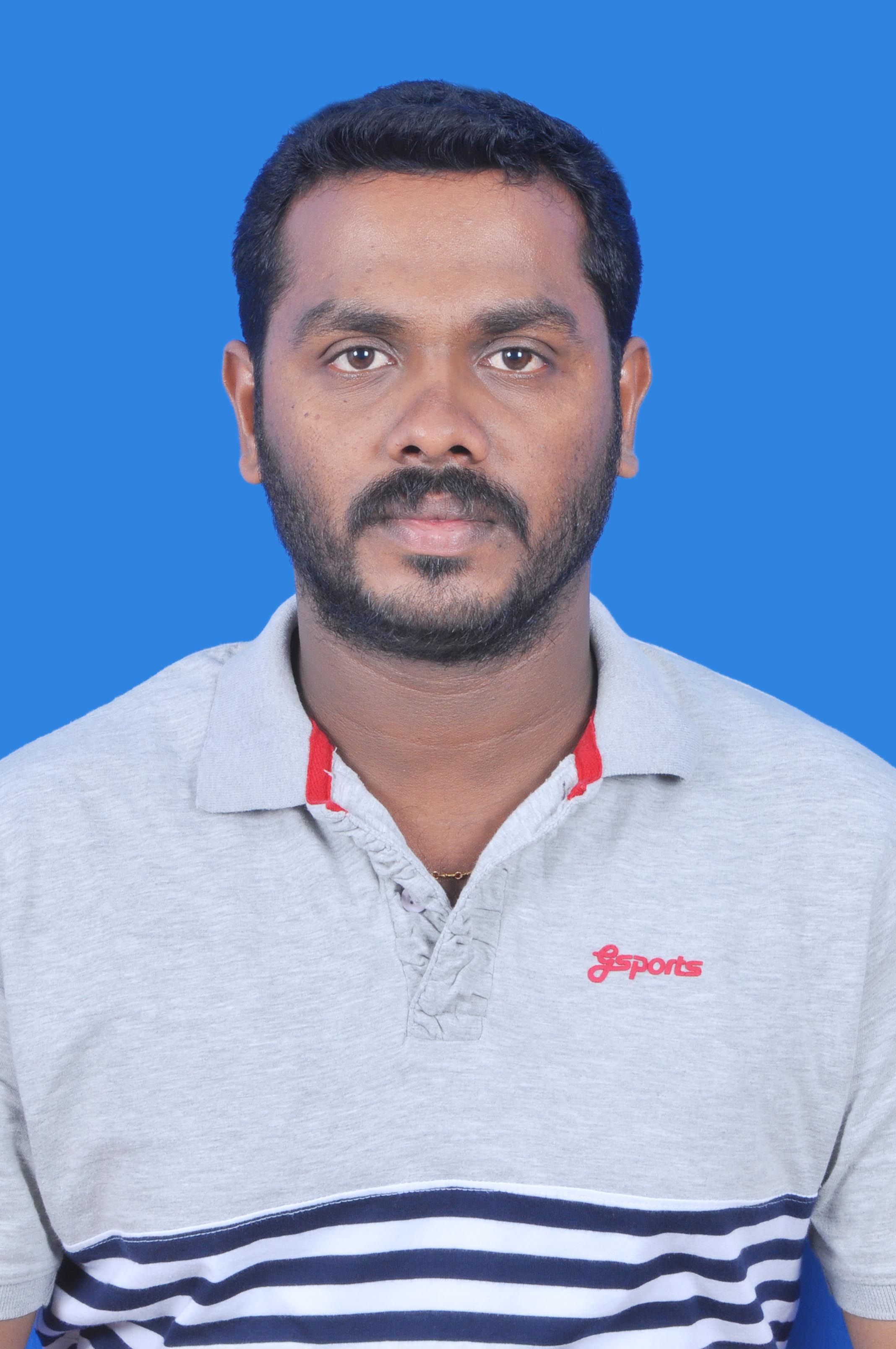 Name				:	ANISH ANISH.372740@2freemail.com Date Of Birth 			:	08.03.1987Sex				:	MaleMarital Status			:	marriedReligion			:	HinduNationality			:	IndiaEducational  Qualification 	:	10th Languages Known		: 	Tamil, English, Malayalam & Hindi Experience			:	Welder  Murali Krishna 					Engineering Works 					Welder at sipcot, Ranipet					2007-2012Experience 			:	Welder Uma Industries 					No, 106, Sidco Industrial Estate,					Sipcot, Ranipet-632403                                                            8, Month Only                                                                             Experience 	                        :           Welder Builtech Engineering &                                                             Contracting Co.W.L.L (QATAR)                                                                 2013-2017                                                                                                                                                                                                                                                                                                                                                                                                                                                                                                                     				DeclarationI hereby declare that all the information given above are true and correct to the best of my knowledge and belief.				Thanking you										Signature